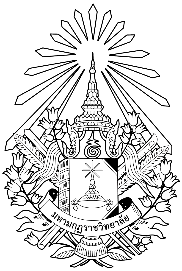 ประวัติและผลงานทางวิชาการ1.	ชื่อ-ฉายา-นามสกุล	นายปรีดา นวลรักษา	ตำแหน่งทางวิชาการ	อาจารย์ (ถ้าเป็น ผศ., รศ., ศ. ให้ระบุสาขาวิชา)	สังกัด	มหาวิทยาลัยมหามกุฏราชวิทยาลัย วิทยาเขตร้อยเอ็ด2.	คุณวุฒิ3.	ผลงานทางวิชาการ	3.1 บทความวิชาการปรีดา นวลรักษา.  (2561).  การประยุกต์ใช้หลักสัปปุริสธรรม 7 ของผู้บริหารสถานศึกษา.  การประชุมวิชาการและเสนอผลงานวิจัยระดับชาติ ครั้งที่ 1 โดยมหาวิทยาลัยมหามกุฏราชวิทยาลัย วิทยาเขตร้อยเอ็ด (MBUREC National Conference 2018), 25 สิงหาคม 2561, หน้า 1265-1275. ISSN :4.	ประสบการณ์การสอนในระดับอุดมศึกษา	4.1 ประสบการณ์การสอนในระดับอุดมศึกษา 4 ปี	4.2 รายวิชาที่สอน		ระดับปริญญาตรี		   - รายวิชาการศึกษาแบบเรียนรวม		   - รายวิชาการพัฒนาและการใช้หลักสูตรระดับประถมศึกษา		   - รายวิชาสมรรถนะพื้นฐานสำหรับครูประถมศึกษา		   - รายวิชาการสอนศิลปะระดับประถมศึกษา		   - รายวิชาปรัชญาการศึกษาคุณวุฒิการศึกษาสถาบันที่สำเร็จการศึกษาปีที่จบกศ.ม. (การประถมศึกษา)มหาวิทยาลัยมหาสารคาม2538ค.บ. (เกษตรศาสตร์)วิทยาลัยครูมหาสารคาม2523